КОНТРОЛЬНО-СЧЁТНАЯ ПАЛАТАШимского муниципального района(Контрольно-счётная палата)ул.Новгородская, д.21, р.п. Шимск, Новгородская обл., Россия, 174150Тел. (881656)54400  E-mail:  ksp_shimsk@mail.ru       		   __________________________________________________________________ЗАКЛЮЧЕНИЕ №  49на проект решения Думы Шимского муниципального района «О бюджете Шимского муниципального района на 2023 год и на плановый период 2024 и 2025 годов»22.11.2022                                                                                       р.п. ШимскЗаключение Контрольно-счётной палаты Шимского муниципального района на проект решения Думы Шимского муниципального района «О бюджете Шимского муниципального района на 2023 год и на плановый период 2024 и 2025 годов» (далее - Заключение) подготовлено по результатам экспертизы проекта Решения Думы Шимского муниципального района  «О бюджете Шимского муниципального района на 2023 год и на плановый период 2024 и 2025 годов» (далее - проект решения, проект бюджета), проведенной на основании Решения Думы Шимского муниципального района от 28.10.2021 №84 «Об утверждении Положения о Контрольно-счётной палате Шимского муниципального района» в рамках требований бюджетного законодательства.1. Общие положенияПроект решения  поступил в Контрольно-счётную палату Шимского муниципального района (направлен Думой Шимского муниципального района 15.11.2022 исх. № М19-44-и/д)  в срок, установленный статьей 13 Положения о бюджетном процессе в Шимском муниципальном районе (далее-Положение о бюджетном процессе). Перечень, содержание 	документов и материалов, представленных одновременно с проектом бюджета, соответствуют требованиям статьи 184.2  Бюджетного кодекса Российской Федерации  (далее-БК РФ). Структура и содержание проекта бюджета, в основном, соответствуют требованиям бюджетного законодательства.При проведении экспертизы проекта бюджета и подготовке Заключения Контрольно-счётной палаты Шимского муниципального района  (далее – Контрольно-счётная  палата) основывалась на соответствии проекта закона проекту областного закона  «Об областном бюджете на 2023 год и на плановый период 2024 и 2025 годов», внесенному на рассмотрение Новгородской областной Думы на основании Распоряжения Правительства Новгородской области от 28.10.2022 № 430-рз,  Прогнозу социально-экономического развития Шимского муниципального района на 2023-2025 годы (далее-Прогноз социально-экономического развития муниципального района), Основным  направления бюджетной и налоговой политики в Шимском муниципальном районе на 2023 год и на плановый период 2024 и 2025 годов  (далее - Основные направления бюджетной и налоговой политики).При сравнении плановых показателей по доходам и расходам бюджета Шимского муниципального района (далее-бюджет района) на 2023 год с соответствующими показателями бюджета района на 2022 год использовались данные первоначально утвержденного бюджета района на 2022 год (далее - первоначальный бюджет 2022 года) и уточненного бюджета района на 2022 год (далее - уточненный бюджет 2022 года).В ходе проведения экспертно-аналитического мероприятия проанализирован процесс планирования соответствующих показателей проекта бюджета, осуществленный Комитетом финансов Шимского муниципального района (далее - комитет финансов), главными администраторами средств бюджета района, проверена обоснованность расчетов показателей проекта бюджета района, а также оценено состояние нормативно-правовой и методической базы, регулирующей порядок формирования и расчетов основных показателей проекта бюджета района.2. Параметры основных показателей прогноза социально-экономического развития Шимского муниципального района, консолидированного бюджета районаПрогноз социально-экономического развития муниципального района разработан комитетом по управлению муниципальным имуществом и экономике Администрации муниципального района  на основе сценарных условий функционирования экономики Российской Федерации на среднесрочный период и основных параметров прогноза социально- экономического развития Российской Федерации на среднесрочный период и одобрен Постановлением Администрации муниципального района от 25.10.2022 № 1256  в составе двух вариантов - консервативного и базового. Следует отметить, что в документах, представленных к проекту закона, не указан вариант прогноза социально- экономического развития, принятый для формирования проекта бюджета, что указывает на формальный уровень планирования показателей бюджета района. Динамика основных показателей социально-экономического развития области характеризуется следующими показателями (Таблица 1):Таблица 1Как видно из таблицы, по ожидаемой оценке за 2022 год к уровню 2021 года сохранится пониженная динамика по важнейшим экономическим показателям: валового регионального продукта – 91,0 процента, индекса промышленного производства – 99,2 процента, продукции сельского хозяйства – 88,2 процента; ожидается положительная динамика по объему инвестиций в основной капитал – 113,9 процента, оборота розничной торговли – 115,9 процента. По основным показателям базового варианта Прогноза социально- экономического развития, характеризующим уровень жизни населения, наблюдается следующее:по оценке ожидаемого исполнения за 2022 год среднемесячная номинальная начисленная заработная плата наёмных работников  в организациях, у индивидуальных предпринимателей и физических лиц (среднемесячный доход от трудовой деятельности) в целом по Шимскому району составит 41179,8 рублей или 107,0 процента к уровню 2021 года, в 2023-2025 годах прогнозируется рост данного показателя до 46993,0 - 47670,7 рублей (104,5-105,0 процента к предыдущему году) в условиях увеличения фонда начисленной заработной платы работников (105,0-106,0 процента к предыдущему году);по оценке ожидаемого исполнения за 2022 год реальные располагаемые денежные доходы населения составят 93,2 процента к уровню 2021 года; на фоне роста доходов населения в 2023-2025 годах реальные располагаемые денежные доходы населения в динамике возрастут незначительно и составят 98,9—101,3 в 2023 году  , 1101,5-103,0 в 2025 году процента к предыдущему году в консервативном и базовом уровне вариантов прогноза соответственно.В 2022 году доля населения с денежными доходами ниже региональной величины прожиточного минимума в общей численности населения области оценивается на уровне 13,0 процента и сократится к 2025 году предположительно до 11.1 процента по консервативному варианту, 10,8 процента по базовому варианту; показатель «уровень безработицы» от численности экономически- активного населения в 2023-2025 годах прогнозируется в размере 1,1 процента или останется на уровне ожидаемой оценки на 2022 год. Основные показатели консолидированного бюджета района  представлены  в следующих параметрах (Таблица 2):Таблица 2, тыс. рублейДоходы консолидированного бюджета района на 2023 год прогнозируются в объеме 409715,3 тыс. рублей, что выше ожидаемого исполнения 2022 года на 3,1 процента, в основном, по объему межбюджетных трансфертов из областного бюджета.В составе доходов консолидированного бюджета района  налоговые и неналоговые доходы в 2023 году составят 173959,2 тыс. рублей (выше ожидаемого исполнения за 2022 год на 2672,9 тыс. рублей или на 1,5 процента), объем безвозмездных поступлений из областного бюджета составит 249874,0 тыс. рублей ((выше ожидаемого исполнения за 2022 год на 4942,2 тыс. рублей или на 2,0 процента).Расходы консолидированного бюджета района на 2023 год прогнозируются в объеме 409715,3 тыс. рублей, что выше ожидаемого исполнения за 2022 год на 5,3 процента.Доходы и расходы консолидированного бюджета района планируются в 2024 году со снижением к 2023 году на 22,0 процента, в 2025 году - с ростом к 2024 году на 0,2 процента (причина: отсутствие в проекте бюджета бюджетных ассигнований по ряду мероприятий ограниченного срока реализации, а также по мероприятиям, осуществляемым за счет средств областного бюджета (в проекте областного бюджета распределение расходов между муниципальными районами и округами, городским округом в полном объеме не произведено).В 2023-2025 годах – консолидированный бюджет района сбалансирован по доходам и расходам.3. Основные характеристики бюджета районаСогласно проекту решения, значения по основным характеристикам бюджета района следующие (Таблица 3):Таблица 3, тыс. рублейДоходы бюджета района на 2023 год прогнозируются в объеме 357262,4 тыс. рублей или с ростом к первоначальному бюджету 2022 года ( 274237,5 тыс. рублей) на 30,3 процента (к ожидаемому исполнению за 2022 год – с ростом  на 11,5 процента). Расходы бюджета района на 2023 год прогнозируются в объеме 357262,4 тыс. рублей или с ростом к первоначальному бюджету 2022 года ( 274237,5 тыс. рублей) на 30,3 процента (к ожидаемому исполнению за 2022 год - с ростом  на 13,9 процента).  В 2023-2025 годах –бюджет района сбалансирован по доходам и расходам.Прогнозируется наличие профицита консолидированного бюджета района  по ожидаемой оценки за 2022 год  в размере 6735,8 тыс. рублей. Следует отметить, что в период подготовки настоящего Заключения комитетом финансов в Контрольно-счётную палату представлена информация о предлагаемых изменений  Постановление Администрации муниципального района от 25.10.2022 № 1256 «Об одобрении уточненного прогноза социально-экономического развития Шимского муниципального района  на 2023-2025 годы» (ведутся процедуры корректировки параметров доходных источников и расходных обязательств консолидированного бюджета муниципального района). Факторы, оказывающие влияние на изменение доходов и расходов бюджета района, изложены в соответствующих разделах Заключения.В 2024 году доходы и расходы бюджета района планируются со снижением к 2023 году в равном размере-  на 22,3 процента, в 2025 году – со снижением к 2024 году на 0,2 процента.В 2023году  и плановом периоде в 2024-2025 годах бюджет района прогнозируется без дефицита.4. Объем муниципального  долга Шимского муниципального района  и обоснованность его формирования. Анализ программ муниципальных  внутренних заимствований  муниципального района и муниципальных гарантийПараметры муниципального  внутреннего долга Шимского муниципального района (далее - муниципальный долг) на очередной финансовый год и плановый период характеризуются следующими показателями (Таблица 4)Таблица 4, тыс. рублей*Соотношение верхнего предела объема государственного долга к доходам бюджета района без учета безвозмездных поступлений, процент;** Соотношение ожидаемого объема государственного долга к доходам бюджета района без учета безвозмездных поступлений, процент.Ожидаемый муниципальный долг по состоянию на 01.01.2023 прогнозируется в объеме 5308,2 тыс. рублей, на 01.01.2024 - в объеме 4468,2 тыс. рублей, на 01.01.2025 - в объеме 3628,2 тыс. рублей, на 01.01.2026 - в объеме 2671,6 тыс. рублей (возрастет  на 1563,4 тыс. рублей или на 41,1 процента в сравнении с объемом муниципального  долга по состоянию на 01.01.2022 (1108,2 тыс. рублей).Размеры верхнего предела государственного долга на 2023-2025 годы установлены пунктом 32 проекта решения в объеме 4468,2 тыс. рублей, 3628,2 тыс. рублей и 2671,6 тыс. рублей соответственно (то есть на уровне ожидаемого муниципального долга) и не превышают предельных размеров, определенных статьей 107 Бюджетного кодекса Российской Федерации (не более объема годовых доходов бюджета района без учета объема безвозмездных поступлений). В процентном соотношении размер верхнего предела государственного долга к доходам бюджета района без учета безвозмездных поступлений повысится  с 1,0 процента (по состоянию на 01.01.2022) до 2,4 процента (по состоянию на 01.01.2025).Структура муниципального долга характеризуется следующими данными (Таблица 5) Таблица 5 тыс. рублейВ структуре муниципального долга объём бюджетных кредитов ежегодно в 2023 году, плановом периоде 2024-2025 годах по состоянию на 01.01.2016 года ежегодно планируется погашение бюджетного кредита из областного бюджета и снижение муниципального долга с 5308,2 тыс. рублей до 2671.6 тыс. рублей - за счет снижения остатков средств бюджета.В 2023-2025 годах привлечение бюджетных кредитов из областного бюджета не планируется.Предоставление муниципальных гарантий Шимского муниципального района  в проекте бюджета (пункт 32) не предусмотрено.Расходы на обслуживание муниципального долга в проекте бюджета на 2023 год запланированы в размере 5,2 тыс. рублей, 2024 год – 4,3 тыс. рублей, 2025 год – 5,2 тыс. рублей, доля данных расходов в общих расходах бюджета района, за исключением объема расходов, которые осуществляются за счет субвенций, предоставляемых из бюджетов бюджетной системы Российской Федерации, составит 0,004 процента, 0,003  процента, 0,003 процента соответственно и не превысит ограничение (не более 5,0 процента), установленное статьей 92.1 Бюджетного кодекса Российской Федерации.Представленная в Приложении 10 к проекту решения Программа муниципальных внутренних заимствований муниципального района на 2023 год и плановый период 2024 и 2025 годов (далее- Программа муниципальных внутренних заимствований)  не отвечает требованиям статьи 110.1 БК РФ по её содержанию  в части отсутствия в ней сведений о привлечении бюджетных и кредитных средств в бюджет района в очередном финансовом году и плановом периоде.5. Доходы бюджета муниципального районаПрогноз поступлений налоговых и неналоговых доходов сформирован комитетом финансов на основе расчетов, представленных 13 главными администраторами доходов бюджета района, одобренного прогноза социально-экономического развития и с учетом Основных направлений бюджетной и налоговой политики. В соответствии с внесением изменений в пункт 3 статьи 1841 Бюджетного кодекса Российской Федерации перечень главных администраторов доходов бюджета субъекта Российской Федерации утверждается высшим исполнительным органом государственной власти субъекта Российской Федерации в соответствии с общими требованиями, установленными Правительством Российской Федерации (представлен проект постановления), ранее утверждался решением о бюджете.Динамика доходов бюджета района за 2023-2025 годы приведена в Таблице 6:Талица 6, тыс..рублей*к ожидаемому исполнению за 2022 годПри прогнозировании доходов главными администраторами доходов бюджета района использовались показатели Прогноза социально- экономического развития с учетом Основных направлений бюджетной и налоговой политики, форм статистической налоговой отчетности, иной аналитической информации, учитывались изменения законодательства, принимались во внимание меры, принимаемые главными администраторами доходов бюджета района по улучшению администрирования доходов.Перечень изменений в федеральное и региональное законодательство о налогах и сборах приведен в Основных направлениях бюджетной и налоговой политики, в том числе:с 1 января 2023 вводится институт Единого налогового счёта (ЕНС), в рамках которого для каждого налогоплательщика консолидируются в единое сальдо расчётов с бюджетом все подлежащие уплате и уплаченные с использованием единого налогового платежа налоги (Федеральный закон от 14 июля 2022 года № 263-ФЗ «О внесении изменений в части первую и вторую Налогового кодекса Российской Федерации»);с 1 января 2023 года предусмотрена индексация ставок акцизов на подакцизную продукцию (алкогольную продукцию с объемной долей этилового спирта свыше 9 процентов, автомобильный бензин, дизельное топливо и моторные масла для дизельных и (или) карбюраторных (инжекторных) двигателей) на 4 процента (статья 193 Налогового кодекса РФ);доходы в виде материальной выгоды, полученные в 2021-2023 годах, не облагаются НДФЛ; налог, который налоговый агент удержал с материальной выгоды, полученной в 2021-2022 годах, возвращается им в установленном порядке как излишне удержанный (Федеральный закон от 26.03.2022 № 67- ФЗ);проценты по вкладам (остаткам на счетах) в российских банках, полученные в 2021 и 2022 годах, не облагаются НДФЛ; с 2023 года меняется расчет процентов по вкладам (остаткам на счетах) для целей НДФЛ (для определения суммы, сверх которой проценты облагаются налогом, используется максимальная ключевая ставка Банка России из действовавших на 1-е число каждого месяца в году) (Федеральный закон от 26 марта 2022 года № 67-ФЗ);на 2023 год повышен коэффициент, используемый для расчета суммы фиксированного авансового платежа по налогу на доходы физических лиц для иностранных граждан в Новгородской области, с 2,3 до 2,95 процента (областной закон от 26.09.2022 № 186-03 «Об установлении коэффициента, отражающего региональные особенности рынка труда на территории Новгородской области, на 2023 год» вступает в силу с 01.01.2023);снижена налоговая ставка по налогу, взимаемому в связи с применением упрощенной системы налогообложения, для налогоплательщиков, осуществляющих деятельность в области информационных технологий: с 6 до 1 процента для налогоплательщиков, выбравших в качестве объекта налогообложения доходы; с 15 до 5 процентов - для налогоплательщиков, выбравших в качестве объекта налогообложения доходы, уменьшенные на величину расходов (областной закон от 30.08.2022 № 169-03 «О внесении изменений в областной закон «О ставке налога, взимаемого в связи с применением упрощенной системы налогообложения», норма распространяется на правоотношения, возникшие с 01.01.2022, и действует по 31.12.2024 включительно);- по упрощенной системе налогообложения на 2023 – 2025 годы увеличены нормативы отчислений в бюджеты муниципальных районов и городских округов  Новгородской области: в 2023 году до 80 процентов, в 2024 году до 90 процентов, в 2025 году – 100 процентов.Параметры налоговых и неналоговых доходов  бюджета муниципального района на 2023 год и на плановый период  2024–2025 годов приведены в Таблице 7:                                                                                                                          Таблица 7, тыс. рублей)Поступления налоговых и неналоговых доходов бюджета района на 2023 год прогнозируются в сумме 136054,0 тыс.. рублей или с ростом к первоначальному плану 2022 года на 20852,0  тыс. рублей (118,1 процента), в основном, за счет роста поступлений налога на доходы физических лиц на 14892,5тыс. рублей (на 15,4 процента), налога, взимаемого в связи с применением упрощенной системы налогообложения на 6931,4 тыс. рублей (на 93,7 процента), государственной пошлины на 400,0 тыс. рублей (на 41,7 процента), доходов от продажи земельных участков на 231,0 тыс. рублей (на 29,0 процента), при снижении платежей за пользование природными ресурсами на 57,9 тыс. рублей (на 44,9 процента) при снижении поступлений акцизов по подакцизным товарам на 36,5  тыс. рублей (на 1,5 процента), доходов от использования имущества на 153,0 тыс. рублей (на 4,2 процента).Первоначальный план по налоговым и неналоговым доходам на 2022 год (115202,0 тыс. рублей) увеличен в течение года на 2000,1 тыс. рублей (или на 1,7 процента) и составил 117202,1 тыс. рублей (в редакции решения о  бюджете района  от 18.10.2022). Ожидаемое исполнение бюджета района по налоговым и неналоговым доходам в 2022 году составит 133535,8 тыс. рублей или 113,9 процента уточненного бюджета района. Превышение ожидаемого исполнения налоговых и неналоговых доходов от первоначального плана (115202,0 тыс. рублей) прогнозируется в сумме 18333,8 тыс. рублей что, в основном, обусловлено ростом поступлений налога на доходы физических лиц. Прогноз налоговых и неналоговых доходов на 2023 год выше ожидаемого исполнения за 2022 год на 2518,2 тыс. рублей или 1,9 процента, что обусловлено прогнозированием поступления налога на доходы физических лиц, в объеме большем, чем ожидаемые платежи в 2022 году.Удельный вес неналоговых доходов в общем объеме налоговых и неналоговых доходов незначителен и составит в 2023 году 4,1 процента. Поступления неналоговых доходов сократятся на  на 817,8 тыс. рублей (или на 12,9 процента к первоначальному плану 2022 года), к ожидаемому исполнению планируется уменьшение доходов на 27,1 процента.Прогнозируемые на 2023 год поступления доходов от использования имущества, находящегося в государственной собственности, сократятся  на153,0 тыс. рублей (или на 4,2 процента к первоначальному плану 2022 года), к ожидаемому исполнению за 2022 год планируется увеличение доходов на 21,6 процента.В проекте бюджета муниципального района  предусмотрены безвозмездные поступления (Таблица 8):										           Таблица 8,тыс. рублейБезвозмездные поступления из областного бюджета на 2023 год запланированы в соответствии с распределением межбюджетных трансфертов, предусмотренных проектом областного бюджета в первом чтении, в сумме 220518,5 тыс. рублей (139,2 процента к первоначальному бюджету на 2022 год), в том числе: дотации – 13537,7 тыс. рублей (125,7 процента), субвенции – 128478,9 тыс. рублей (118,7 процента), субсидии – 69163,4 тыс. рублей (228,2 процента или более чем в 2 раза), иные межбюджетные трансферты – 10028,4. рублей (103,0 процента). В 2023 году структура безвозмездных поступлений из областного бюджета выглядит следующим образом: дотации из областного бюджета – 6,1 процент, субвенции – 58,3 процент, субсидии – 31,4 процент, иные межбюджетные трансферты– 4,2 процент.Дотация на выравнивание бюджетной обеспеченности составит в 2023 году  –  13537,7 тыс. рублей, в 2024 году – 4481,4 тыс. рублей. Софинансирование расходных обязательств муниципального района из областного бюджета в форме субсидий (Таблица 9):Таблица 9, тыс. рублейДля финансового обеспечения передаваемых федеральных полномочий в бюджет муниципального района прогнозируется поступление субвенции (Таблица 10):Таблица 10, тыс. рублейДля финансового обеспечения передаваемых областных полномочий в бюджет муниципального района  прогнозируется поступление субвенций (Таблица 11):Таблица 11, тыс. рублейВ проекте бюджета муниципального района предусмотрены иные межбюджетные трансферты из областного бюджета (Таблица 12):Таблица 12, тыс. рублейВ проекте бюджета муниципального района предусмотрены иные межбюджетные трансферты передаваемые бюджету муниципального района из бюджетов поселений (Таблица 13):Таблица 13, тыс. рублейПри проверке планируемых показателей бюджета муниципального района по доходам установлено, что:- прогнозирование доходов бюджета муниципального района осуществлено в соответствии с нормами, установленными статьей 174.1 БК РФ;- при формировании перечня видов доходов и нормативов отчислений соблюдены требования, определенные статьями 41, 42, 61.2, 62 БК РФ;- бюджетная классификации доходной части бюджета, определённая в приложениях к проекту решения о бюджете, соответствует установленной Приказом  Минфина России от 24.05.2022 N 82н "О Порядке формирования и применения кодов бюджетной классификации Российской Федерации, их структуре и принципах назначения".Проектом бюджета муниципального района  на 2023 год предусмотрено увеличение планируемых   доходных источников  бюджета муниципального района к предыдущему периоду, так в 2023  году доходы составят  111,5 процента к ожидаемому исполнению бюджета на 2022 год, в 2024 году  предусмотрено снижение доходных источников  до уровня 77,6 процента  к плановому периоду 2023 года , в 2024 году  – 99,8 процент к плановому периоду 2024 года.	Все предлагаемые планируемые показатели отражены: в Приложении 1  к проекту решения «Прогнозируемые поступления доходов в бюджет муниципального района  на 2023 год и на плановый период 2024 и 2025 годов».Безвозмездные поступления из областного бюджета по расчету и предоставлению дотаций на выравнивание бюджетной обеспеченности поселений  из бюджета муниципального района запланированы в проекте решения ( пункт 19) в следующих размерах :Государственными полномочиями по расчету и предоставлению дотаций на выравнивание бюджетной обеспеченности поселений за счет средств областного бюджета  Администрация муниципального района  наделена в соответствии с Областным законом Новгородской  области от 21.06.2007 N 120-ОЗ .  Размер дотаций на выравнивание бюджетной обеспеченности поселений из бюджета муниципального района для каждого городского поселения, сельского поселения определяется в соответствии с Методикой расчета дотаций на выравнивание бюджетной обеспеченности поселений из бюджета муниципального района согласно Приложению 4 к Областному закону Новгородской области от 06.03.2009 N 482-ОЗ (далее- Методика расчета дотаций на выравнивание бюджетной обеспеченности поселений из бюджета муниципального района).Следует отметить,  что представленный комитетом финансов одновременно с проектом решения Расчет дотации на выравнивание бюджетной обеспеченности  каждому поселению (на основании статьи 14 Положения о бюджетном процессе) не в полной мере отвечает требованиям расчета дотации на выравнивание бюджетной обеспеченности  каждому поселению в соответствии с утвержденной Методика расчета дотаций на выравнивание бюджетной обеспеченности поселений из бюджета муниципального района, а именно рассчитана из суммарной оценки расходных потребностей на выполнение полномочий поселений без расчета бюджетной обеспеченности поселений.6. Расходы бюджета муниципального районаСтруктура и динамика расходов бюджета муниципального района по разделам классификации расходов бюджетов характеризуется следующими данными (Таблица 14):Таблица 14, тыс. рублей* В редакции от 18.10.2022 года **В графе 4 отклонения определены как разница между данными уточненного бюджета 2022 года и первоначального бюджета 2022 года; в графе 5 отклонения определены как разница между данными проекта бюджета и данными первоначального бюджета 2022 года; в графах 6,7 отклонения определены в зависимости от показателей предыдущего года.Планирование бюджетных ассигнований бюджета района осуществлено в соответствии с Порядком и методикой планирования  бюджетных ассигнований бюджета  Шимского муниципального района на 2023 год и на плановый период 2024 и 2025 годов (далее - Порядок и методика планирования бюджетных ассигнований), утвержденного приказом комитета финансов от 01.11.2022 № 74.Расходы бюджета района  на 2023 год планировались на уровне расходов первоначального бюджета 2022 года с учетом изменения структуры расходов, индексации отдельных видов расходов, отраслевых изменений и особенностей, установленных	Порядком и методикой планирования бюджетных ассигнований.Расходы бюджета района на плановый период 2024-2025 годов планировались на уровне рассчитанных ассигнований на 2023 год с учетом резервирования отдельных расходов в составе условно утвержденных расходов.Увеличение расходов в 2023 году по сравнению с первоначальным бюджетом 2022 года составило 83024,9  тыс. рублей, к уточненному бюджету 2022 года-увеличен на 45120,0 тыс. рублей. По сравнению с первоначальным бюджетом 2021 года увеличение бюджетных ассигнований имеет место по всем разделам функциональной классификации расходов бюджета района за исключением расходов по разделу «Межбюджетные трансферты общего характера бюджетам бюджетной системы Российской Федерации», где сокращение бюджетных ассигнований направляемых  в форме дотации на выравнивание поселениям муниципального района составило 2272,3 тыс. рублей. Наибольшее увеличение расходов в 2023 году к первоначальному бюджету 2022 года имеет место по разделам «Образование» (44459,7 тыс. рублей),  «Охрана окружающей среды» (17331,7 тыс. рублей), «Общегосударственные расходы» (11587,8 тыс. рублей), «Культура, кинематография» (6973,5 тыс. рублей), «Национальная экономика» (2677,1 тыс. рублей) В структуре общего объема расходов бюджета района наибольший удельный вес, как и в предыдущие годы, в 2023-2025 годах занимают расходы на образование  (51,4 процента), «Общегосударственные расходы» (18,0 процента), «Культура, кинематография» (10,7 процента), «Национальная экономика» (5,9 процента), «Охрана окружающей среды» (4,9 процента),  «Социальная политика» ( 4,8 процента), «Межбюджетные трансферты общего характера бюджетам бюджетной системы Российской Федерации» (3,6 процента).Расходы сформированы исходя из следующих позиций:1) при расчете объемов бюджетных ассигнований на 2023 год в качестве «базовых» приняты бюджетные ассигнования на 2022 год, предусмотренные в решении Думы Шимского муниципального района от 16.12.2021 № 97 «О бюджете Шимского муниципального района на 2022 год и на плановый период 2023 и 2024 годов» в первоначальной редакции с учетом анализа изменений структуры расходов и отраслевых особенностей;2) объем принятых обязательств уточнен с учетом прекращающихся расходных обязательств ограниченного срока действия и изменения контингента получателей и в соответствии с объемами межбюджетных трансфертов, предусмотренных Шимскому муниципальному району проектом областного закона «Об областном бюджете на 2023 год и на плановый период 2024 и 2025 годов»;3) увеличены бюджетные ассигнования в связи с индексацией с 1 января 2023 года публичных нормативных обязательств на уровень инфляции 5,5 процент;4) расходы на оплату труда отдельных категорий работников бюджетной сферы, определенных указами Президента Российской Федерации от 07.05.2012 № 597 "О мероприятиях по реализации государственной социальной политики", от 1 июня 2012 года № 761 "О Национальной стратегии действий в интересах детей на 2012 - 2017 годы" и от  28 декабря 2012 года № 1688 "О некоторых мерах по реализации государственной политики в сфере защиты детей-сирот и детей, оставшихся без попечения родителей" (далее Указы Президента РФ №597, №761, №1688), предусмотрены с учетом сохранения достигнутого соотношения заработной платы отдельных категорий работников бюджетной сферы, определенных указами Президента Российской Федерации, к среднемесячной заработной плате наемных работников в организациях, у индивидуальных предпринимателей и физических лиц в Новгородской области (среднемесячному доходу от трудовой деятельности);5) увеличены бюджетные ассигнования на доведение заработной платы низкооплачиваемых категорий работников до минимального размера оплаты труда (далее МРОТ) в связи с установлением с 1 января 2023 года в Российской Федерации МРОТ в размере 16 242 рублей в месяц; 6) увеличены бюджетные ассигнования на оплату труда работников муниципальных образовательных учреждений, не попадающих под действие Указов Президента РФ № 597, № 761, № 1688 (за исключением органов местного самоуправления) с 1 октября 2023 года на 5,5 процент; 7) бюджетные ассигнования на оплату коммунальных услуг  муниципальными учреждениями в 2023 году предусмотрены исходя из прогнозируемых расходов 2022 года, прогнозируемого среднегодового роста тарифов в 2023 году, проведения оптимизационных мероприятий и изменения сети учреждений;6) расходы на материальные затраты и питание на 2023-2025 годы определяются на уровне предусмотренных на эти цели в 2022 году с учетом изменения контингента получателей и объема оказываемых услуг;   7) увеличены нормативы финансирования расходов по выплате вознаграждения, причитающегося приемному родителю на 5,5 процент;8) расходы бюджета муниципального района на плановый период 2024-2025 годов планируются на уровне рассчитанных ассигнований на 2023 год с учетом резервирования отдельных расходов в составе условно утвержденных расходов, изменения объемов поступлений из областного бюджета и соответственно расходов бюджета муниципального района в рамках софинансирования к ним. Бюджетные ассигнования по разделу 01 «Общегосударственные расходы» распределены по разделам и  подразделам следующим показателями: тыс.рублейПо подразделу «Функционирование высшего должностного лица субъекта Российской Федерации и муниципального образования» предусмотрены средства на обеспечение деятельности Главы муниципального района на 2023-2025 годы по 1770,1 тыс. рублей ежегодно.По   подразделу «Функционирование Правительства Российской Федерации, высших исполнительных органов государственной власти субъектов Российской Федерации, местных администраций»  предусмотрены расходы на реализацию муниципальной программы «Совершенствование и развитие местного самоуправления в Шимском муниципальном районе» на 2023-2025 годы  в сумме расходов на содержание аппарата Администрации муниципального района – 34442,2  тыс. рублей ежегодно.По подразделу «Судебная система» предусмотрены расходы на составление (изменение, дополнение) списков кандидатов в присяжные заседатели федеральных судов общей юрисдикции в Российской Федерации муниципальной программы «Совершенствование и развитие местного самоуправления в Шимском муниципальном районе» в 2023 году- 2,7 тыс. рублей, в 2024 году- 2,9 тыс. рублей, в 2025 году- 2,5 тыс. рублей.По подразделу «Обеспечение деятельности финансовых, налоговых и таможенных органов и органов финансового (финансово-бюджетного) надзора» предусмотрены расходы на 2023-2025 годы:-на реализацию мероприятий подпрограммы «Организация и обеспечение осуществления бюджетного процесса, управление муниципальным долгом Шимского муниципального района» муниципальной программы «Управление муниципальными финансами Шимского муниципального района» на 2023 год – 5 783,5 тыс. рублей, на 2024 год – 5 782,6 тыс. рублей, на 2025 год – 5 786,7 тыс. рублей; - на реализацию мероприятий подпрограммы «Повышение эффективности бюджетных расходов Шимского муниципального района» на 2023 год -181,0 тыс. рублей, на 2024 год – 199,0 тыс. рублей, на 2025 год – 218,9 тыс. рублей;- на обеспечение деятельности  Контрольно-счётной палаты Шимского муниципального района на 2023 год -2 008,3 тыс. рублей, на 2024-2025 годы по 1304,6 тыс. рублей ежегодно.По подразделу «Резервные фонды» предусмотрены бюджетные ассигнования  на 2023 год в сумме 100,0 тыс. рублей.Пунктом 18 проекта решения о бюджете  в составе расходов бюджета сформирован резервный фонд, предназначенный для исполнения расходных обязательств, в случае недостаточности доходов бюджета для финансового обеспечения расходных обязательств на 2023 год в сумме 100,0 тыс. рублей.Размер резервного фонда  составит 0,03 процент от общего объема расходов бюджета муниципального района на 2023 год, что соответствует требованиям п. 3 ст. 81 БК РФ (не может превышать 3 процента утвержденного указанными законами (решениями) общего объема расходов).По подразделу «Другие общегосударственные вопросы» предусмотрены расходы на 2023-2024 годы:- на реализацию подпрограммы «Развитие и реформирование местного самоуправления в Шимском муниципальном районе» муниципальной программы «Совершенствование и развитие местного самоуправления в Шимском муниципальном районе» на 2023 год 13 131,6 тыс. рублей, на 2024-2025 годы по 10 122,5 тыс. рублей ежегодно;-на подпрограмму «Финансовая поддержка муниципальных образований, входящих в состав территории Шимского муниципального района», на 2023-2025 годы по 196,9 тыс. рублей ежегодно;-непрограммные расходы на осуществление отдельных государственных полномочий в сфере государственной регистрации актов гражданского состояния на 2023 год – 673,5 тыс. рублей, на 2024 год – 711,9 тыс. рублей, на 2025 год 734,8 тыс. рублей;-непрограммные расходы на обеспечение деятельности учреждений по оказанию услуг в области бухгалтерского учета ежегодно по 6077,5 тыс. рублей. Расходы бюджета на плановый период 2024-2025 годов определены c учетом резервирования отдельных расходов в составе условно утвержденных расходов: в 2024 году 3 741,0 тыс. рублей, в 2025 году 7 541,0 тыс. рублей.Бюджетные ассигнования бюджета муниципального района по разделу  02 «Национальная оборона» характеризуются следующими данными:тыс. рублейВ их составе предусмотрены средства на осуществление органами местного самоуправления федеральных полномочий по первичному воинскому учету на территориях, где отсутствуют военные комиссариаты.Бюджетные ассигнования бюджета муниципального района по разделу 03  «Национальная безопасность и правоохранительная деятельность» характеризуются следующими данными:тыс. рублей     По подразделу «Защита населения от последствий чрезвычайных ситуаций природного и техногенного характера, гражданская оборона» предусмотрены средства на реализацию мероприятий муниципальных программ: «Снижение рисков и смягчение последствий чрезвычайных ситуаций природного и техногенного характера в Шимском муниципальном районе» в 2023-2025 годы по 37,4 тыс. рублей. ежегодно;«Профилактика правонарушений, терроризма и экстремизма в Шимском муниципальном районе» на 2023-2025 годы по 5,0 тыс. рублей.Бюджетные ассигнования на финансирование  по разделу 04 «Национальная экономика» в проекте бюджета характеризуется следующими данными:   тыс. рублей                        По подразделу «Сельское хозяйство и рыболовство» предусмотрены расходы на исполнение отдельных государственных полномочий по организации проведения мероприятий по предупреждению и ликвидации болезней животных, лечению, защите населения от болезней, общих для человека и животных по муниципальной программе «Развитие агропромышленного комплекса Шимского муниципального района» на 2023-2025 годы по 62,2 тыс. рублей ежегодно.По подразделу «Транспорт» предусмотрены бюджетные ассигнования на исполнение полномочий по осуществлению регулярных перевозок пассажиров и багажа автомобильным транспортом общего пользования по регулируемым тарифам в пригородном сообщении в границах Шимского муниципального района на 2023 год -15 329,2 тыс. рублей, на 2024 год - 14 181,4 тыс. рублей, на 2025 год – 11 329,1 тыс. рублей .По подразделу «Дорожное хозяйство (дорожные фонды)» предусмотрены бюджетные ассигнования на реализацию мероприятий подпрограммы «Совершенствование и развитие сети автомобильных дорог местного значения Шимского муниципального района» муниципальной программы «Совершенствование и развитие сети автомобильных дорог местного значения муниципального района, повышение безопасности дорожного движения в Шимском муниципальном районе» на 2023 год- 5008,0 тыс. рублей, на 2024 год – 4 277,7 тыс. рублей, на 2025 год 4 475,4 тыс. рублей.В проекте решения о бюджете  муниципальный дорожный фонд спрогнозирован за счет 3-х источников: отчислений от акцизов на автомобильный и прямогонный бензин, дизельное топливо,  поступлений в виде субсидий из областного бюджета на осуществление дорожной деятельности и софинансирование субсидии на осуществление дорожной деятельности в отношении автомобильных дорог общего пользования местного значения из бюджета Шимского муниципального района.  Объем муниципального дорожного фонда, указанный в п. 17 проекта решения о бюджете,  предусматривается в следующих размерах: в 2022 году- 5008,0 тыс. рублей, в 2023 году 4277,7 тыс. рублей, в 2024 году 4475,4 тыс. рублей. По подразделу «Другие вопросы в области национальной экономики» предусмотрены расходы на реализацию мероприятий муниципальных программ:«Развитие системы управления имуществом в Шимском муниципальном районе» на 2023-2025 годы в сумме 415,0 тыс. рублей ежегодно; «Обеспечение экономического развития Шимского муниципального района» на 2023-2025 годы по 100,0 тыс. рублей ежегодно;«Градостроительная политика на территории Медведского, Подгощского и Уторгошского сельских поселений в Шимском муниципальном районе» на 2023-2025 год в сумме 102,3 тыс. рублей ежегодно.Бюджетные ассигнования по разделу 05 «Жилищно-коммунальное хозяйство»  характеризуются следующими показателями:  тыс. рублейВ общей сумме проекта бюджета муниципального района учтены следующие расходы: на обеспечение мероприятий муниципальной программы «Улучшение жилищных условий граждан и повышение качества жилищно-коммунальных услуг в Шимском муниципальном районе» по подпрограмме «Капитальный ремонт муниципального жилищного фонда Шимского муниципального района» на приведение состояния многоквартирных домов и муниципальных жилых помещений в соответствии с требованиями нормативно-технических документов на 2023 год - 700,0 тыс. рублей, на исполнение жилищного законодательства о минимальном размере взноса на капитальный ремонт общего имущества в многоквартирных домах (МКД) на  2023-2025  годы в сумме 870,3 тыс. рублей ежегодно, по подпрограмме «Развитие инфраструктуры водоснабжения и водоотведения населенных пунктов Шимского муниципального района» на обеспечение населения питьевой водой, соответствующей требованиям безопасности и установленным санитарно-эпидемическими правилами на 2023-2025 годы по 140,0 тыс. рублей ежегодно.Бюджетные ассигнования бюджета муниципального района по разделу 06 «Охрана окружающей среды» характеризуются следующими данными:тыс. рублейБюджетные ассигнования планируется направить на мероприятия федерального проекта «Чистая страна» на организацию мероприятий по захоронению твердых коммунальных отходов в части рекультивации земельного участка, загрязненного в результате расположения на нем объектов размещения отходов, вблизи д. Теребутицы Шимского района в сумме 17 331,7 тыс. рублей на 2023 год.Бюджетные ассигнования по разделу 07 «Образование» характеризуются следующими данными:  тыс. рублейИз общего объема расходов бюджета муниципального района по отрасли планируется направить на:на реализацию подпрограммы «Культура Шимского муниципального района» муниципальной программы «Развитие культуры и туризма Шимского муниципального района» на обеспечение деятельности детской школы искусств на 2023 год 4 566,1 тыс. рублей, на 2023-2024 годы по 4 566,1 тыс. рублей ежегодно, в том числе на приобретение коммунальных услуг на 2023 год 848,0 тыс. рублей, на 2024-2025 годы по 169,6 тыс. рублей ежегодно;на реализацию подпрограммы «Развитие дошкольного и общего образования Шимского муниципального района» муниципальной программы Шимского района «Развитие образования, физической культуры и спорта в Шимском муниципальном районе» на обеспечение деятельности дошкольных образовательных учреждений и на обеспечение деятельности общеобразовательных учреждений на 2023-2025 годы по 24 036,6 тыс. рублей ежегодно;на приобретение коммунальных услуг на 2023 год 17 130,3 тыс. рублей, на 2024-2025 годы по 3 426,1 тыс. рублей ежегодно;на обеспечение государственных гарантий реализации прав на получение общедоступного и бесплатного дошкольного образования в муниципальных дошкольных образовательных организациях, общедоступного и бесплатного дошкольного, начального общего, основного общего, среднего общего образования в муниципальных общеобразовательных организациях, обеспечение дополнительного образования детей в муниципальных общеобразовательных организациях в части расходов на оплату труда работникам образовательных организаций, технические средства обучения, расходные материалы и хозяйственные нужды образовательных организаций, на организацию обучения по основным общеобразовательным программам на дому, осуществляемое образовательными организациями, возмещение расходов за пользование услугой доступа к информационно-телекоммуникационной сети "Интернет" муниципальных общеобразовательных организаций, организующих обучение детей-инвалидов с использованием дистанционных образовательных технологий на 2023-2024 годы по 69 046,4 тыс. рублей ежегодно;на оказание социальной поддержки обучающимся муниципальных образовательных организаций на 2023-2025 годы по 2846,3 тыс. рублей ежегодно;на организацию бесплатной перевозки обучающихся общеобразовательных организаций на 2023-2025 годы по 9368,3 тыс. рублей ежегодно;на обеспечение автономных организаций учебниками и учебными пособиями на 2023-2025 годы ежегодно по 375,6 тыс. рублей;на ежемесячное денежное вознаграждение за классное руководство в муниципальных образовательных организациях на 2023 году 6 184,8 тыс. рублей,  на 2024-2025 годы по 6 106,6 тыс. рублей;на обеспечение пожарной безопасности, антитеррористической и антикриминальной безопасности муниципальных дошкольных образовательных организаций, муниципальных общеобразовательных организаций, муниципальных организаций дополнительного образования детей на 2023год 1954,1 тыс. рублей, на 2024-2025 годы по 1086,4 тыс. рублей ежегодно;на приобретение или изготовление бланков документов об образовании и (или) о квалификации муниципальными образовательными организациями на 2023-2025 годы по 17,7 тыс. рублей ежегодно;доступа к информационно-телекоммуникационной сети «Интернет» муниципальных организаций, осуществляющих образовательную деятельность по образовательным программам начального общего, основного общего и среднего общего образования на 2023-2025 годы в сумме 94,7 тыс. рублей ежегодно;на организацию бесплатного горячего питания обучающихся, получающих начальное общее образование в муниципальных образовательных организациях на 2023 год в сумме 4 647,2 тыс. рублей, на 2024 год – 4 647,2 тыс. рублей, на 2025 год –4 516,9 тыс. рублей;на реализацию федерального проекта «Современная школа» на обеспечение деятельности центров образования цифрового и гуманитарного профилей в общеобразовательных муниципальных организациях области на 2023 -2025 годы по 2 048,7 тыс. рублей ежегодно; на финансовое обеспечение деятельности центров образования естественно-научной и технологической направленностей в муниципальных общеобразовательных организациях области, расположенных в сельской местности и малых городах на 2023 год в сумме 200,0 тыс. рублей, на 2024 в сумме 1 298,0 тыс. рублей, на 2025 год в сумме 300,0 тыс. рублей, на реализацию федерального проекта «Цифровая образовательная среда» на 2023 год в сумме 45,0 тыс. рублей, на 2025 год – 100,0 тыс. рублей, на 2025 год – 60,0 тыс. рублей, на финансовое обеспечение деятельности центров образования цифрового и гуманитарного профилей в образовательных муниципальных организациях области на 2023-2025 годы в сумме 100,0 тыс. рублей ежегодно;на реализацию подпрограммы «Развитие дополнительного образования Шимского муниципального района» муниципальной программы Шимского района «Развитие образования, физической культуры и спорта в Шимском муниципальном районе» на обеспечение деятельности учреждений по внешкольной работе с детьми на 2023 год в сумме 4268,1 тыс. рублей, на 2024-2025 годы по 3400,0 тыс. рублей ежегодно;на профессиональную подготовку, переподготовку и повышение квалификации на 2023-2025 годы по 22,0 тыс. рублей ежегодно;на оздоровление детей на 2023-2025 годы по 850,0 тыс. рублей ежегодно;на организацию профессионального образования и дополнительного профессионального образования выборных лиц, служащих и муниципальных служащих муниципального района подпрограммы «Совершенствование и развитие муниципальной службы в Шимском муниципальном районе» муниципальной программы «Совершенствование и развитие местного самоуправления в Шимском муниципальном районе» на 2023-2025 годы по 10,0 тыс. рублей ежегодно;на реализацию мероприятий подпрограммы «Вовлечение молодежи Шимского муниципального района в социальную практику» муниципальной программы «Развитие молодежной политики в Шимском муниципальном районе» на 2023 год в сумме 20,0 тыс. рублей на 2024-2025 годы ежегодно по 25,0 тыс. рублей;на реализацию мероприятий муниципальной программы «Комплексные меры противодействия наркомании и зависимости от других психоактивных веществ в Шимском муниципальном» на 2023 год в сумме 10,0 тыс. рублей, на 2024-2025 годы по 10,0 тыс. рублей ежегодно.Бюджетные ассигнования по разделу 08 «Культура, кинематография» характеризуются следующими показателями:тыс. рублейБюджетные ассигнования предполагается направить на:реализацию подпрограммы «Культура Шимского муниципального района» муниципальной программы «Развитие культуры и туризма Шимского муниципального района» на 2023 год 38 220,7 тыс. рублей, на 2024-2025 годы 30195,2 тыс. рублей ежегодно, в том числе на обеспечение деятельности культурно-досуговых центров на 2023-2025 годы по 20582,6 тыс. рублей ежегодно, на обеспечение деятельности библиотек на 2023год в сумме 7590,8 тыс. рублей, на 2024-2025 годы – 7500,3 тыс. рублей  ежегодно, на приобретение коммунальных услуг на 2023 году в сумме 9930,4 тыс. рублей, на 2024-2025 годы по 1986,1 тыс. рублей ежегодно, поддержку отрасли культура (обеспечение развития и укрепления материально-технической базы домов культуры, подведомственных органам местного самоуправления муниципальных районов, модернизация библиотек в части комплектования книжных фондов библиотек муниципальных образований) на 2023-2025 годы по 59,9 тыс. рублей ежегодно;реализацию подпрограммы «Развитие туризма и туристской деятельности в Шимском муниципальном районе» на 2023-2025 годы в сумме 60,0 тыс. ежегодно.Расходы бюджета муниципального района по разделу 10 «Социальная политика» характеризуются следующими данными: тыс. рублей Бюджетные ассигнования по подразделу «Пенсионное обеспечение» в в 2022-2024 годах – ежегодно в сумме 2470,3 тыс. рублей планируется направить  на выплату доплаты к пенсиям выборным должным лицам и муниципальным служащим.  По подразделу «Охрана семьи и детства» на 2023-2025 годы предусмотрены бюджетные инвестиции (за счет субвенций областного бюджета) на обеспечение жилыми помещениями детей-сирот и детей, оставшихся без попечения родителей, лиц из числа детей-сирот и детей, оставшихся без попечения родителей  по 7704,1 тыс. рублей ежегодно В рамках муниципальной программы Шимского района «Развитие образования, физической культуры и спорта в Шимском муниципальном районе» предусмотрены бюджетные ассигнования на:компенсацию родительской платы родителям (законным представителям) детей, посещающих образовательные организации, реализующие образовательную программу дошкольного образования на 2023-2025 годы в сумме 1108,1 тыс. рублей ежегодно;содержание ребенка в семье опекуна и приемной семье, a также вознаграждение, причитающееся приемному родителю на 2023-2025 годы по 5688,4 тыс. рублей ежегодно.По подразделу  «Другие вопросы в области социальной политики»предусмотрены расходы на обеспечение мероприятий подпрограммы «Патриотическое воспитание населения Шимского муниципального района» муниципальной программы «Развитие молодежной политики в Шимском муниципальном районе» на 2023 год в сумме 25,0 тыс. рублей, на 2024-2025 годы ежегодно по 40,0 тыс. рублей.Пунктом 13 проекта решения о бюджете  бюджетные ассигнования на исполнение публичных нормативных обязательств (обязательства в денежной форме перед населением, установленные законом или нормативными правовыми актами) предусматриваются на  2023 год -7165,0 тыс. рублей, на 2024 год – 7115,0 тыс. рублей, на 2025 год – 7115,0 тыс. рублей, которые в структуре расходов бюджета муниципального района составляют  соответственно 2,0 процент, 2,6 процент и 2,6 процент.  В ведомственной структуре расходов бюджетные ассигнования на исполнение публичных нормативных обязательств закреплены за главным распорядителем бюджетных средств- Администрацией Шимского муниципального района.Бюджетные ассигнования бюджета муниципального района по разделу 11 «Физическая культура и спорт» характеризуются следующими данными:тыс. рублейБюджетные ассигнования по подразделу «Физическая культура» планируется направить на обеспечение мероприятий подпрограммы «Развитие физической культуры и массового спорта в Шимском муниципальном районе» муниципальной программы Шимского района «Развитие образования, физической культуры и спорта в Шимском муниципальном районе» на 2022 год в сумме 39,1 тыс. рублей, на 2023-2024 годы по 42,0 тыс. рублей ежегодно. На обеспечение деятельности подведомственных учреждений органами местного самоуправления реализующих полномочия в сфере образования в рамках муниципальной программы Шимского района «Развитие образования, физической культуры и спорта в Шимском муниципальном районе» в 2022-2024 годах по 603,5 тыс. рублей ежегодно.Бюджетные ассигнования бюджета муниципального района по разделу 13 «Обслуживание государственного и муниципального долга» характеризуются следующими данными:тыс. рублейПо подразделу «Обслуживание государственного внутреннего и муниципального долга»  предусматриваются ассигнования на погашение процентов по бюджетным кредитам на частичное погашение дефицита бюджета муниципального района. Бюджетные ассигнования бюджета муниципального района по разделу «Обслуживание государственного и муниципального долга» характеризуются следующими данными:тыс. рублей                        По подразделу «Дотации на выравнивание бюджетной обеспеченности субъектов Российской Федерации и муниципальных образований» предусмотрены бюджетные ассигнования на предоставление дотаций на выравнивание бюджетной обеспеченности поселений.7. Анализ формирования бюджета Шимского муниципального района в программном формате, с учетом  реализации национальных проектов и непрограммным направлениямПри планировании расходной части бюджета в основу взят  программно-целевой метод планирования.В соответствие ст.184.2 БК РФ к проекту бюджета представлены проекты изменений в муниципальные программы со сроком реализации планового периода  по 2025 год включительно.Проектом бюджета предусмотрено финансирование в 2023-2025  годах  15 муниципальных программ Шимского муниципального района (далее муниципальные программы) с объемом финансирования в 2023 году – 331303,8  тыс.руб., в 2024 году – 249594,9  тыс. рублей, в 2025 году – 248057,0 тыс. рублей, что составляет в объеме расходов бюджета муниципального района  92,7 процент, 90,0 процент и 89,6 процент соответственно.Показатели финансового обеспечения муниципальных программ Шимского муниципального района на период 2023-2025 годов представлены в Таблице 15.Таблица 15, тыс. рублейВ проекте бюджета муниципального района бюджетные ассигнования предусмотрены на реализацию 15 муниципальных программ из 18 утвержденных Перечнем (Распоряжение Администрации Шимского муниципального района от 10.10.2022 № 195-рз «Об утверждении перечня муниципальных программ Администрации Шимского муниципального района»).Указом Президента Российской Федерации от 07.05.2018 № 204 «О национальных целях и стратегических задачах развития Российской Федерации на период до 2024 года» определены национальные цели развития до 2024 года по 12 ключевым направлениям.  Проектом бюджета предусматриваются бюджетные ассигнования на реализацию национального проекта «Образование» в рамках реализации федеральных проектов  :  - «Современная школа» - на 2023 год в сумме 2348,7 тыс. рублей, на 2023 год – 3446,7 тыс. рублей, на 2025 год – 2448,7 тыс. рублей;- «Цифровая образовательная среда» - на 2023 год в сумме 45,0 тыс. рублей, на 2023 год – 100,0 тыс. рублей, на 2025 год – 60,0 тыс. рублей, бюджетные ассигнования их реализацию предусмотрены в рамках  реализации муниципальной  программы «Развитие образования, физической культуры  и спорта в Шимском муниципальном районе».Анализ формирования расходов бюджета по непрограммным направлениям деятельности.В соответствии с проектом решения о бюджете бюджетные ассигнования на осуществление непрограммных направлений деятельности предусмотрены по 6-ти направлениям: на 2022 год в общем объеме 22299,1 тыс. рублей, на 2023 год в общем объеме 24441,6 тыс. рублей, на 2024 год в общем объеме 27335,0 тыс. рублей. Наибольший объем бюджетных ассигнований на непрограммные направления деятельности проектом  бюджета в 2023 году предусматривается на расходы: -связанные с осуществлением деятельности регулярных перевозок пассажиров и багажа автомобильным транспортом общего пользования по регулируемым тарифам в пригородном сообщении в границах Шимского муниципального района – 59,0 процент непрограммной части бюджета,-на обеспечение деятельности бюджетного казенного учреждения по оказанию услуг в области бухгалтерского учета  – 26,0 процент  непрограммной части бюджета. На 2023 год,  как и на плановый период, расходы по непрограммным направлениям деятельности предусматриваются двум  главным распорядителям бюджетных средств: Администрация района, Контрольно-счётная палата.8. По проекту Решения Думы «О бюджете муниципального района на 2023 год и на плановый период 2024 и 2025 годов»  имеются следующие замечания:1. По тексту  проекта решения о бюджете:1) в пункте 20 проекта решения о бюджете  не определены получатели грантов в форме субсидий ( основание: часть 7 статьи 78 БК РФ) -  юридические лица (за исключением государственных (муниципальных) учреждений), индивидуальные предприниматели, физические лица;2)  в пункте 23 проекта решения не конкретизированы  утвержденные нормативные расходы на организацию благоустройства территории муниципальных округов, городского округа, поселений в соответствии с правилами благоустройства территории муниципальных округов, городского округа, поселений, а также на организацию использования, охраны, защиты, воспроизводства городских лесов, лесов особо охраняемых природных территорий, расположенных в границах муниципальных округов, городского округа, населенных пунктов  поселений, участие в организации деятельности по накоплению (в том числе раздельному накоплению) и транспортированию твердых коммунальных отходов, организацию ритуальных услуг и содержание мест захоронения на 2023-2025 годы;3) в пункте 12 проекта решения утверждаемый объем межбюджетных трансфертов, предоставляемых другим бюджетам бюджетной системы Российской Федерации на 2023 год не соответствует показателям отражённым в Приложении 9 (Таблица1-3), отклонение составило 0,3 тыс. рублей в сторону уменьшения.2. По тексту приложений проекта решения о бюджете:1) в приложении № 1 к проекту решения значение показателя «Прочие субсидии бюджетам муниципальных районов» по КБК «20229999050000150»  представлены в общей сумме или имеют завуалированный характер, что  не позволяет определить объемы расходных обязательств представленных в приложениях  №№ 6-8  к проекту бюджета, а именно по формированию муниципального дорожного фонда, на приобретение или изготовление бланков документов об образовании и (или) о квалификации, на обеспечение пожарной безопасности, антитеррористической и антикриминальной безопасности муниципальных дошкольных образовательных организаций, муниципальных общеобразовательных организаций, муниципальных организаций дополнительного образования детей, на софинансирование расходов муниципальных казенных, бюджетных и автономных учреждений по приобретению коммунальных услуг;2) в приложениях №№6-8 к проекту бюджета наименование  вида расходов «810» не соответствует наименованию приведенному в Приложение N 3 к Порядку формирования и применения кодов бюджетной классификации Российской Федерации, их структуре и принципам назначения (далее- Порядок формирования и применения  КБК), где приведено наименование -  Субсидии юридическим лицам (кроме некоммерческих организаций), индивидуальным предпринимателям, физическим лицам - производителям товаров, работ, услуг.3) в приложениях №№6-8 к проекту бюджета наименование  вида расходов «310» по целевой статье расходов «7740070010»  не соответствует наименованию,  приведенному в Приложение N 3 к Порядку формирования и применения  КБК, где приведено наименование - Публичные нормативные социальные выплаты гражданам.4) в приложениях №№6-8 к проекту бюджета в наименовании  целевой статьи расходов «7710070500» после слова «Обеспечение» следует добавить слово «муниципальных».5) В приложениях №№6-8 к проекту бюджета в наименовании  целевой статьи расходов «7710072300» после слова «муниципальных» следует добавить слова «казенных, бюджетных и автономных».9 . Выводы1. Проект бюджета муниципального района внесен Комитетом финансов Администрации  Шимского муниципального района на рассмотрение Думы Шимского муниципального района 15.11.2022 года с соблюдением сроков, установленных частью 1 ст. 185 БК РФ, статьей 13 Положения о бюджетном процессе.2. В соответствии с требованиями ч. 4 ст.169 БК РФ проект бюджета муниципального района  составлен на 3 года: на очередной 2023  год и плановый период 2024-2025 годов.3. Перечень документов и материалов, представленных одновременно с Проектом решения о бюджете, в целом соответствует требованиям статьи 184.БК РФ, Положению о бюджетном процессе.4. Проект бюджета муниципального района предлагается к утверждению бездефицитный на 2023 год и плановый период 2024 и 2025 годов.5. В проекте решения о бюджете предусмотрены и утверждены все показатели, определённые п. 3 ст. 184.1 БК РФ и п. 1 статьи 12 Положения о бюджетном процессе.6.  В проекте решения о бюджете все ограничения, установленные БК РФ, соблюдены.7. Проект решения  имеет  несоответствия (недостатки), указанные в пункте 8 настоящего  Заключения требующие устранению.10. ПредложениеПроект решения Думы Шимского муниципального района  «О бюджете Шимского муниципального района на 2023 год и на плановый период 2024 и 2025 годов» рекомендуется к рассмотрению Думой Шимского муниципального района с учетом устранения замечаний, изложенных в настоящем заключении, не являющиеся основанием для его отклонения.Председатель Контрольно-счётной палатыШимского муниципального района                                           С.Н. Никифороваот 22.11.2022  № 188на  № М19-44-И/Д от 15.11.2022Председателю Думы Шимского муниципального района  Л.В. Николаевой ПоказательОтчет за 2021 годОжидаемая оценка на 2022 годПрогноз (консервативный-базовый), процент роста к предыдущему годуПрогноз (консервативный-базовый), процент роста к предыдущему годуПрогноз (консервативный-базовый), процент роста к предыдущему годуПоказательОтчет за 2021 годОжидаемая оценка на 2022 год2023год2024 год2025 годВаловой региональный продукт (ВРП)90,491,098,9-101,7101,5-101,2101,3-101,5Промышленное производство87,899,2105,3-113,4110,0-116,9109,4-110,1Продукция сельского хозяйства103,088,289,7-89,799,0-99,0105,8-105,8Объем строительных работ103,6137,972,5-75,0103,4-103,3106,7-106,5Инвестиции в основной капитал104,9113,9105,7-105,9105,1-105,3104,8-104,8Оборот розничной торговли108,0115,9106,4-106,3104,5-105,1104,3-104,4Объем платных услуг, оказываемых населению104,3110,1107,3-106,7105,0-105,2104,6-104,6Индекс потребительских цен в среднем за год106,7116,5107,8-109,0104,2-104,6103,9-104,0Реальные располагаемые денежные доходы населения103,093,298,9-101,3102,6-104,3101,5-103,0Численность населения, тыс. чел.10,810,710,7-10,710,7-10,710,7-10,7Доля населения с доходами ниже прожиточного минимума к общей численности населения, процент13,113,012,8-12,311,9-11,511,1-10,8Уровень безработицы (по методологии международной организации труда)1,01,11,1-1,11,1-1,11,1-1,1ПоказателиИсполнение  2021 годОжидаемое исполнение 2022 годПроект бюджетаПроект бюджетаПроект бюджетаТемп роста к предыдущему году, процентТемп роста к предыдущему году, процентТемп роста к предыдущему году, процентПоказателиИсполнение  2021 годОжидаемое исполнение 2022 год2023 год2024 год2025год2023 год2024 год2025 годДоходы, в том числе:383837,3397319,0409715,3319424,5319961,2103,178,0100,2налоговые и неналоговые доходы154688,2171316,3173959,2183424,6190178,1101,5105,4103,7Расходы383417,3389143,7409715,3319424,5319961,2105,378,0100,2Дефицит (-) профицит (+)420,08175,30,00,00,0х0,00,0Показателиисполнение  2021 годОжидаемое исполнение 2022 годПроект бюджетаПроект бюджетаПроект бюджетаТемп роста к предыдущему году, процентТемп роста к предыдущему году, процентТемп роста к предыдущему году, процентПоказателиисполнение  2021 годОжидаемое исполнение 2022 год2023 год2024 год2025год2023 год2024 год2025 годДоходы318446,0320369,4357262,4277381,4276814,1111,577,699,8Расходы324217,6313633,6357262,4277381,4276814,1113,977,699,8Дефицит (-) профицит (+)-5771,66735,80,00,00,0х0,00,0Период(по состоянию)Ожидаемый гос. долг, млн. рублейВерхний предел гос. долга, млн. рублейСоотношение,процент*Соотношение,процент**Налоговые и неналоговые доходы, млн. рублейна 01.01.2023 (ожидаемое) всего, в том числе по гарантиям5308,25308,24,04,0133535,8на 01.01.2024 всего, в том числе по гарантиям4468,24468,23,33,3136054,0на 01.01.2025 всего, в том числе по гарантиям3628,23628,22,52,5145151,5на 01.01.2026 всего, в том числе по гарантиям2671,562671,561,81,8150801,0Структурана 01.01.2023на 01.01.2023на 01.01.2024на 01.01.2024на 01.01.2025на 01.01.2025на 01.01.2026на 01.01.2026Структурасуммауд. вес, процентсуммауд. вес, процентсуммауд. вес, процентсуммауд. вес, процентБюджетныекредиты5308,2100,04468,2100,03628,2100,02671,6100,0Кредитыкредитныхорганизаций00000000Ожидаемыймуниципальныйдолг5308,2100,04468,2100,03628,2100,02671,6100,0НаименованиедоходовПервоначальный план на 2022 годОжидаемое исполнение за 2022 годПроект бюджетаПроект бюджетаПроект бюджетаТемп роста к предыдущему году, процентТемп роста к предыдущему году, процентТемп роста к предыдущему году, процентНаименованиедоходовПервоначальный план на 2022 годОжидаемое исполнение за 2022 год2023202420252023*20242025Налоговые и неналоговые доходы, в том числе:115202,0133535,8136054,0145151,5150801,0101,9106,7103,9налоговые доходы108871,2125974,4130541,0139703,9145208,8103,6107,0103,9неналоговые6330,87561,45513,05447,65592,272,998,8102,6Безвозмездныепоступления159035,5186833,6221208,4132229,9126013,1118,459,895,3Всего доходов274237,5320369,4357262,4277381,4276814,1111,577,699,8Наименование доходовПервоначальный план на 2022 годОжидаемое исполнение за 2022 годПроект бюджетаПроект бюджетаПроект бюджетаНаименование доходовПервоначальный план на 2022 годОжидаемое исполнение за 2022 годна 2023 годна 2024 годна 2025 годНалоговые и неналоговые доходы, всего115202,0133535,8136054,0145151,5150801,0Налоговые доходы108871,2125974,4130541,0139703,9145208,8Налог на доходы физических лиц96531,6108532,6111424,1116772,3118552,2Акцизы по подакцизным товарам (продукции),  производимым на территории Российской Федерации2480,52480,62444,02568,72766,4в т. ч. доходы от уплаты акцизов на нефтепродукты2480,52480,62444,02568,72766,4Налог, взимаемый в связи с применением упрощенной системы налогообложения7397,612692,414329,017907,021328,0Единый сельскохозяйственный налог546,5391,6370,9397,9414,2Налог, взимаемый в связи с применением патентной системы налогообложения, зачисляемый в бюджеты муниципальных районов955,0577,0613,0638,0663,0Государственная пошлина, сборы960,01300,01360,01420,01485,0Неналоговые доходы6330,87561,45513,05447,65592,2Доходы от использования имущества,   находящегося в государственной и  муниципальной собственности3610,02842,03457,03496,03532,0Платежи при пользовании  природными  ресурсами128,936,071,071,671,2 в т. ч. плата за негативное воздействие на окружающую среду128,936,071,071,671,2Доходы от продажи материальных и нематериальных  активов1075,03172,01150,01182,01212,0Штрафы, санкции, возмещение ущерба 1516,91456,9835,0698,0777,0НаименованиеПервоначальный план на 2022 годОжидаемое исполнение 2022 годаПроект бюджетаПроект бюджетаПроект бюджетаНаименованиеПервоначальный план на 2022 годОжидаемое исполнение 2022 года2023 год2024 год2025 годБезвозмездные поступления, в том числе159035,5186833,6221208,4132229,9126013,1Безвозмездные поступления из бюджетов бюджетной системы Российской Федерации, из них:159035,5186833,6221208,4132229,9126013,1Безвозмездные поступления из областного бюджета158422,0186220,1220518,5132229,9126013,1Дотации10771,214908,013537,74481,40,0Субвенции108224,1122602,0128478,9110180,5109612,1Субсидии30302,730302,769163,47076,56947,5Иные межбюджетные трансферты9737,519052,010028,410491,59453,5Наименование2023 год2024 год2025 годна формирование муниципальных дорожных фондов2564,01709,01709,0на приобретение или изготовление бланков документов об образовании и (или) о квалификации15,915,915,9на приобретение коммунальных услуг26135,00,00,0на обеспечение пожарной безопасности, антитеррористической и антикриминальной безопасности муниципальных дошкольных образовательных организаций, муниципальных общеобразовательных организаций, муниципальных организаций дополнительного образования детей1687,8750,9750,9на организацию бесплатного горячего питания обучающимся, получающих начальное общее образование в муниципальных образовательных организациях4600,74600,74474,7на модернизацию школьных систем образования34160,10,00,0Наименование2023 год2024 год2025 годна осуществление первичного воинского учета органами местного самоуправления поселений  345,2360,7373,4на осуществление государственных полномочий по составлению (изменению, дополнению) списков кандидатов в присяжные заседатели федеральных судов общей юрисдикции в Российской Федерации2,72,92,5на осуществление отдельных государственных полномочий в сфере государственной регистрации актов гражданского состояния673,5711,9734,8на выплату ежемесячного денежного вознаграждение за классное руководство педагогическим работникам муниципальных общеобразовательных организаций5312,25234,15234,1Наименование2023 год2024 год2025 годна обеспечение государственных гарантий реализации прав на получение общедоступного и бесплатного дошкольного образования в муниципальных дошкольных образовательных организациях, общедоступного и бесплатного дошкольного, начального общего, основного общего, среднего общего образования в муниципальных общеобразовательных организациях69046,469046,469046,4на оказание мер социальной поддержки обучающимся (обучавшимся до дня выпуска) муниципальных образовательных организаций2005,62005,62005,6по расчету и предоставлению дотаций на выравнивание бюджетной обеспеченности поселений12885,911943,211339,6на ежемесячное денежное вознаграждение за классное руководство в муниципальных образовательных организациях, реализующих общеобразовательные программы начального общего, основного общего и среднего общего образования872,6872,6872,6на обеспечение муниципальных организаций, осуществляющих образовательную деятельность по образовательным программам начального общего, основного общего и среднего общего образования, учебниками и учебными пособиями375,6375,6375,6на обеспечение доступа к информационно-телекоммуникационной сети «Интернет» муниципальных организаций, осуществляющих образовательную деятельность по образовательным программам начального общего, основного общего и среднего общего образования94,794,794,7на возмещение затрат по содержанию штатных единиц, осуществляющих переданные отдельные государственные полномочия2917,82917,82917,8на компенсацию родительской платы родителям (законным представителям) детей, посещающих частные и муниципальные образовательные организации, реализующие общеобразовательную программу дошкольного образования1108,11108,11108,1на содержание ребенка в семье опекуна и приемной семье, а также вознаграждение, причитающееся приемному родителю5688,45688,45688,4на организацию мероприятий при осуществлении деятельности по обращению с животными без владельцев62,262,262,2по определению перечня должностных лиц, уполномоченных составлять протоколы об административных правонарушениях, предусмотренных соответствующими статьями областного закона «Об административных правонарушениях»3,53,53,5на обеспечение жилыми помещениями детей–сирот и детей, оставшихся без попечения родителей, лиц из числа детей-сирот и детей, оставшихся без попечения родителей7704,17704,17704,1на обеспечение деятельности центров образования цифрового и гуманитарного профилей в общеобразовательных муниципальных организациях области2048,72048,72048,7на организацию деятельности по захоронению твердых коммунальных отходов в части рекультивации земельных участков, загрязненных в результате расположения на них объектов размещения отходов17331,70,00,0Наименование2023 год2024 год2025 годна финансовое обеспечение деятельности центров образования цифрового и гуманитарного профилей в общеобразовательных муниципальных организациях области100,0100,0 100,0 на финансовое обеспечение внедрения и функционирования целевой модели цифровой образовательной среды в общеобразовательных муниципальных организациях области45,045,045,0на финансовое обеспечение деятельности центров образования естественно-научной и технологической направленностей в муниципальных общеобразовательных организациях области, расположенных в сельской местности200,01298,0300,0на организацию бесплатной перевозки обучающихся общеобразовательных организаций8993,58993,58993,5Наименование2023 год2024 год2025 годна осуществление части полномочий по решению  вопросов местного значения в соответствии с заключенными соглашениями689,90,00,0ПоселенияСуммаСуммаСуммаМедведское сельское поселение5106,34310,34068,2Подгощское сельское поселение587,61439,61456,4Уторгошское сельское поселение7192,06193,35815,0Всего12889,911943,211339,6ПоказателиРазделБюджет 2022Бюджет 2022Проект бюджетаПроект бюджетаПроект бюджетаПоказателиПервоначальныйУточненный* 2023 год2024 год2025 год1234**5**6**7**Общегосударственные вопросы0152752,359403,164340,164324,968180,5Отклонения от предыдущего годах6650,811587,8-15,23845,6Национальная оборона02285,4300,0345,2360,7373,4Отклонения от предыдущего годах14,659,815,512,7Национальная безопасность и правоохранительная деятельность0342,4153,342,442,442,4Отклонения от предыдущего годах88,30,00,00,0Национальная экономика0418339,620459,921016,719138,616484,0Отклонения от предыдущего годах2120,32677,1-1878,1-2654,6Жилищно-коммунальное хозяйство05896,34807,91710,31010,31010,3Отклонения от предыдущего годах3911,6814,0-700,00,0Охрана окружающей среды060,08205,917331,70,00,0Отклонения от предыдущего годах8205,617331,7-17331,70,0Образование07139216,0152932,3183675,7132705,4131537,1Отклонения от предыдущего годах13716,344459,7-50970,3-1168,3Культура, кинематография0831247,236178,738220,730195,230195,2Отклонения от предыдущего годах4931,56973,5-8025,50,0Социальная политика1015934,314127,617045,917010,917010,9Отклонения от предыдущего годах-1806,71111,6-35,00,0Физкультура и спорт11360,8372,8642,6645,5645,5Отклонения от предыдущего годах12,0281,82,90,0Обслуживание государственного долга135,05,35,24,35,2Отклонения от предыдущего годах0,30,2-0,90,9Межбюджетные трансфер-ты общего характера бюд-жетам бюджетной систе-мы Российской Федерации1415158,215195,612885,911943,211339,6Отклонения от предыдущего года-х37,4-2272,3-942,7-603,6 Условно утвержденные расходы-0,00,00,03741,07541,0Всего расходов-274237,5312142,4357262,4277381,4276814,1Отклонения от предыдущего годах37904,983024,9-79881,0-567,3                                                                                                                 Наименование раздела, подраздела2023год2024год2025год01Общегосударственные вопросы64 340,164 324,968 170,50102Функционирование высшего должностного лица субъекта Российской Федерации и муниципального образования1 770,11 770,11 770,10104Функционирование Правительства Российской Федерации, высших исполнительных органов государственной власти субъектов Российской Федерации, местных администраций34 442,234 442,234 442,20105Судебная система2,72,92,50106Обеспечение деятельности финансовых, налоговых и таможенных органов и органов финансового (финансово-бюджетного) надзора, в том числе на содержание Контрольно-счётной палаты7 945,62 008,37 259,91 304,67 283,01 304,60111Резервные фонды 100,00,00,00113Другие общегосударственные вопросы (без условно утвержденных расходов)20 079,517 108,817 131,7Условно утвержденные расходы0,03 741,07 541,0Наименование раздела, подраздела2023год2024год2025год02Национальная оборона345,2360,7373,40203Мобилизационная и вневойсковая подготовка345,2360,7373,4Наименование раздела, подраздела2022год2023год2024год03Национальная безопасность и правоохранительная деятельность42,442,442,40310Защита населения и территории  от чрезвычайных ситуаций природного и техногенного характера, пожарная безопасность 37,437,437,40314Другие вопросы в области национальной безопасности и правоохранительной  деятельности5,05,05,0Наименование раздела, подраздела2023год2024год2025год04Национальная экономика21 016,719 138,616 484,00405сельское хозяйство и рыболовство62,262,262,20408Транспорт15 329,214 181,411 329,10409Дорожное хозяйство (дорожные фонды)5 008,04 277,74 475,40412Другие вопросы национальной экономики617,3617,3617,3Наименование раздела, подраздела2023год2024год2025год05Жилищно-коммунальное хозяйство1 710,31 010,31 010,30501Жилищное хозяйство1570,3870,3870,30502Коммунальное хозяйство140,0140,0140,0Наименование раздела, подраздела2023 год2024 год2025 год06Охрана окружающей среды17331,700,00605Другие вопросы в области охраны окружающей среды17331,700,0Наименование раздела, подраздела2023год2024год2025год07Образование183 762,7132 742,4131 574,10701Дошкольное образование42687,737373,837373,80702Общее образование130369,886244,985076,60703Дополнительное образование детей9682,28135,78135,70705Профессиональная подготовка, переподготовка и повышение квалификации22,022,022,00707Молодежная политика 30,045,045,00709Другие вопросы в области образования884,0884,0884,0Наименование раздела, подраздела2023год2024год2025год08Культура, кинематография38220,730195,230195,20801Культура38220,730195,230195,2Наименование раздела, подраздела2023год2024год2025год10Социальная политика17045,917010,917010,91001Пенсионное обеспечение2470,32470,32470,31004Охрана семьи и детства14500,614500,614500,61006Другие вопросы в области социальной политики25,040,040,0Наименование раздела, подраздела2023год2024год2025год11Физическая культура и спорт642,6645,5645,51101Физическая культура642,6645,5645,5Наименование раздела, подраздела2023год2024год2025год13 Обслуживание государственного и муниципального долга5,24,35,21301 Обслуживание государственного внутреннего и муниципального долга5,24,35,2Наименование раздела, подраздела2023год2024год2025год14Национальная экономика12885,911943,211339,61401Дотации на выравнивание бюджетной обеспеченности субъектов Российской Федерации и муниципальных образований12885,911943,211339,6№ п/пПоказатель2023 год2024 год2025 годРасходы бюджета муниципального района,  всего357262,4277381,4276814,1Расходы на реализацию муниципальных программ муниципального района331303,8249594,9248057,0172. Муниципальная программа «Совершенствование и развитие местного самоуправления в Шимском муниципальном районе»50056,847047,947047,5273.Муниципальная программа «Совершенствование и развитие сети автомобильных дорог местного значения Шимского муниципального района, повышение безопасности дорожного движения в Шимском муниципальном районе»5008,04277,74475,4374.Муниципальная программа «Снижение рисков и смягчение последствий чрезвычайных ситуаций природного и техногенного характера в Шимском муниципальном районе»37,437,437,4475.Муниципальная программа «Развитие системы управления имуществом в Шимском муниципальном районе»8119,18119,18119,1576.Муниципальная программа «Развитие культуры и туризма Шимского муниципального района»43634,834930,934930,9677.Муниципальная программа «Развитие образования, физической культуры  и спорта в Шимском муниципальном районе»185688,7135334,7134166,4778.Муниципальная программа «Обеспечение экономического развития Шимского муниципального района»100,0100,0100,0879.Муниципальная программа «Управление муниципальными финансами Шимского муниципального района»19392,518482,417915,5986.Муниципальная программа «Улучшение жилищных условий граждан и повышение качества жилищно-коммунальных услуг в Шимском муниципальном районе»1710,31010,31010,310Муниципальная программа «Комплексное развитие сельских территорий в Шимском муниципальном районе»0,00,00,011 87.Муниципальная программа «Развитие агропромышленного комплекса Шимского муниципального района»62,262,262,21288.Муниципальная программа «Комплексные меры противодействия наркомании и зависимости от других психоактивных веществ в Шимском муниципальном районе»10,010,010,01390.Муниципальная программа «Развитие молодежной политики в Шимском муниципальном районе»45,075,075,01491. Муниципальная программа «Профилактика правонарушений, терроризма и экстремизма в Шимском муниципальном районе»5,05,05,01592.0Муниципальная программа «Охрана окружающей среды и экологической безопасности Шимского муниципального района»17331,70,00,01693.Муниципальная программа «Энергосбережение и повышение энергетической эффективности в Шимском муниципальном районе»0,00,00,01794.Муниципальная программа «Градостроительная политика на территории Медведского, Подгощского и Уторгошского сельских поселений в шимском муниципальном районе»102,3102,3102,318 Муниципальная программа «Обеспечение прав потребителей в Шимском муниципальном районе»0,00,00,0Удельный вес расходов на реализацию муниципальных программ муниципального района в общем объеме расходов бюджета муниципального района, процент92,790,089,6Расходы на непрограммные направления деятельности25958,627786,528757,1Удельный вес расходов на непрограммные направления деятельности в общем объеме расходов бюджета муниципального района, процент7,310,010,4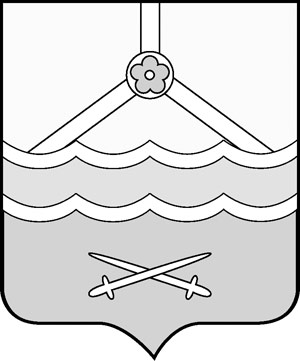 